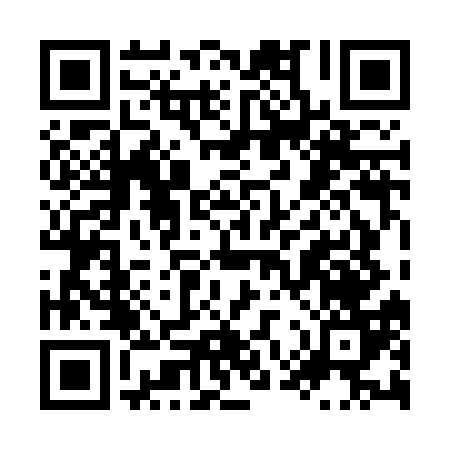 Prayer times for Zonnemaat, NetherlandsMon 1 Jul 2024 - Wed 31 Jul 2024High Latitude Method: Angle Based RulePrayer Calculation Method: Muslim World LeagueAsar Calculation Method: HanafiPrayer times provided by https://www.salahtimes.comDateDayFajrSunriseDhuhrAsrMaghribIsha1Mon3:085:211:407:179:5812:042Tue3:095:221:407:179:5812:043Wed3:095:221:407:179:5812:044Thu3:095:231:407:169:5712:035Fri3:105:241:407:169:5612:036Sat3:105:251:417:169:5612:037Sun3:115:261:417:169:5512:038Mon3:115:271:417:159:5512:039Tue3:125:281:417:159:5412:0210Wed3:125:291:417:159:5312:0211Thu3:135:301:417:149:5212:0212Fri3:135:311:417:149:5112:0213Sat3:145:321:427:149:5012:0114Sun3:145:331:427:139:4912:0115Mon3:155:351:427:139:4812:0016Tue3:155:361:427:129:4712:0017Wed3:165:371:427:119:4612:0018Thu3:165:381:427:119:4511:5919Fri3:175:401:427:109:4411:5920Sat3:185:411:427:109:4311:5821Sun3:185:421:427:099:4111:5822Mon3:195:441:427:089:4011:5723Tue3:195:451:427:079:3911:5724Wed3:205:471:427:079:3711:5625Thu3:205:481:427:069:3611:5526Fri3:215:501:427:059:3411:5527Sat3:225:511:427:049:3311:5428Sun3:225:521:427:039:3111:5329Mon3:235:541:427:029:3011:5330Tue3:235:551:427:019:2811:5231Wed3:245:571:427:009:2611:51